Rokesly AvenueLondonN8 8NHBola Soneye-ThomasHead TeacherTel: 020 8348 0290Fax: 020 8342 8410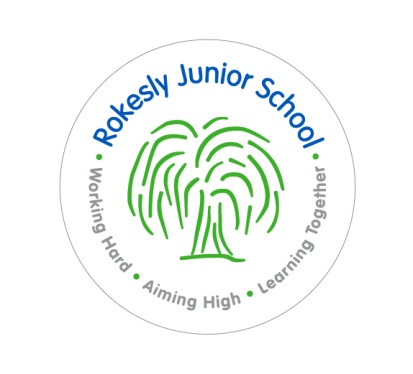                                                            www.rokeslyschools.org.ukTeaching Assistant Required We are seeking to appoint a teaching assistant to help teachers in a range of duties and to support the educational needs of identified pupils in the classroom, with a particular emphasis on literacy and mathematics. Experience of working with pupils with SEND would be desirable.We are looking for someone who:has good literacy and numeracy skills;has high levels of enthusiasm and commitment to helping pupils succeed;has good organisational and communication skills;is a good team player;will be committed to the school and will contribute to all aspects of school life.We can offer: a friendly and supportive staff within a welcoming school environment;enthusiastic, well motivated and happy children  who are keen to learn;strong governor and parental support; ongoing professional development.Please contact Debbie Hinds on 020 8348 0290 for further details and an application pack. If you would like to visit the school before applying please contact the school office to make an appointment.Closing date: Midday Monday 19TH March 2018Interviews: Thursday 22nd March 2018Please note that there will be a written test as part of the interview process. is committed to safeguarding and promoting the welfare of children and young people and expects all staff and volunteers to share this commitment.